Информацияо поведении единого урока, посвященного Дню родного языка21 февраля, в школе прошёл единый урок, посвящённый Дню родного языка. Приняли участие обучающиеся 5-9 классов.В ходе урока, ребята учились культуре общения через смс сообщения. Как правильно оформлять, скорректировать. Учились видеть свои ошибки, правильно строить диалог переписки.В заключении  мероприятия. Дети  попытались сами составить правильно  смс поздравление. Мероприятие позволило ещё раз показать, что русский	 язык знать необходимо. Он нужен нам в повседневной жизни для культуры общение.21.02.2023гИнформацию подготовил: завуч по ВР Панова Н.Н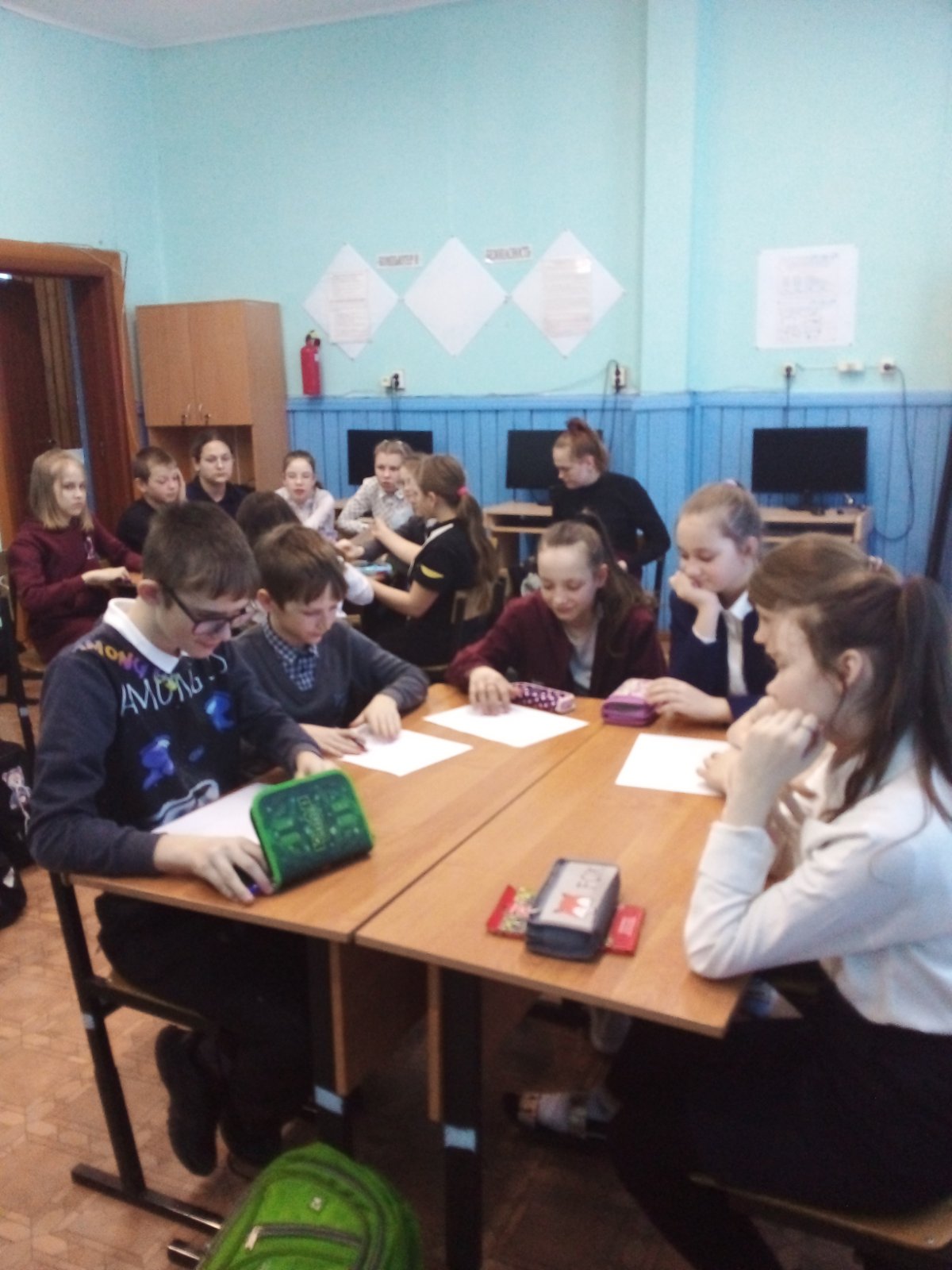 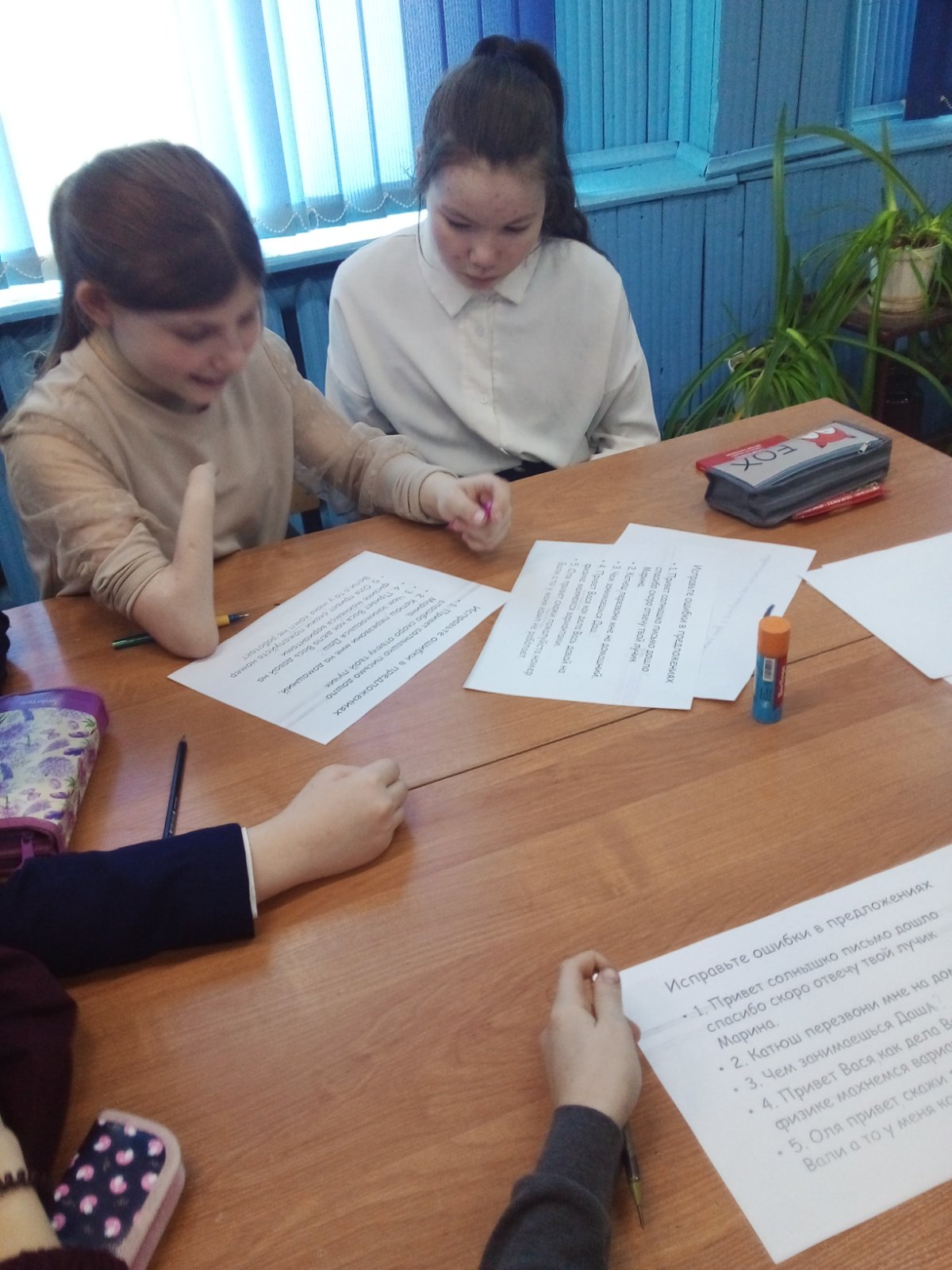 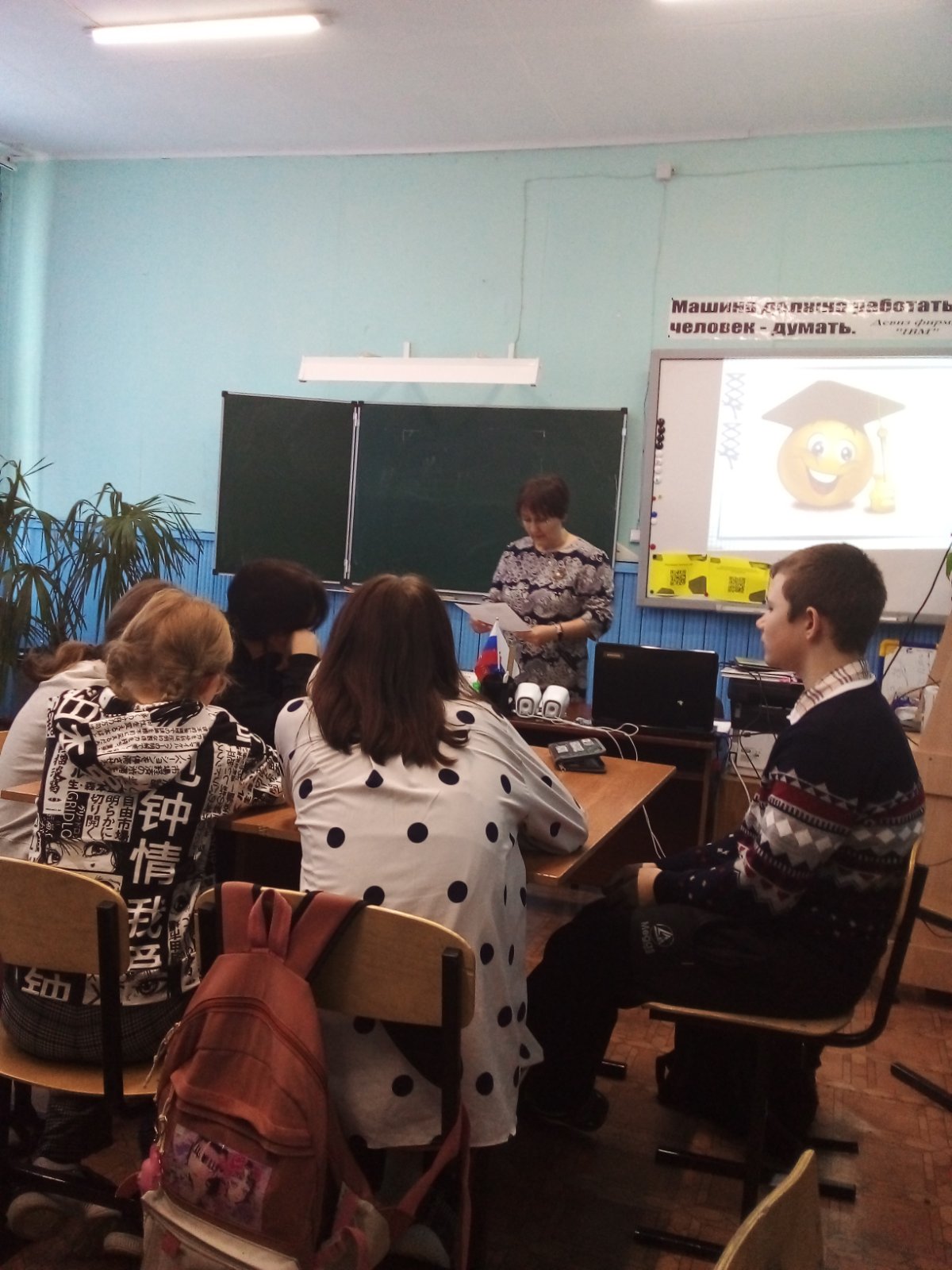 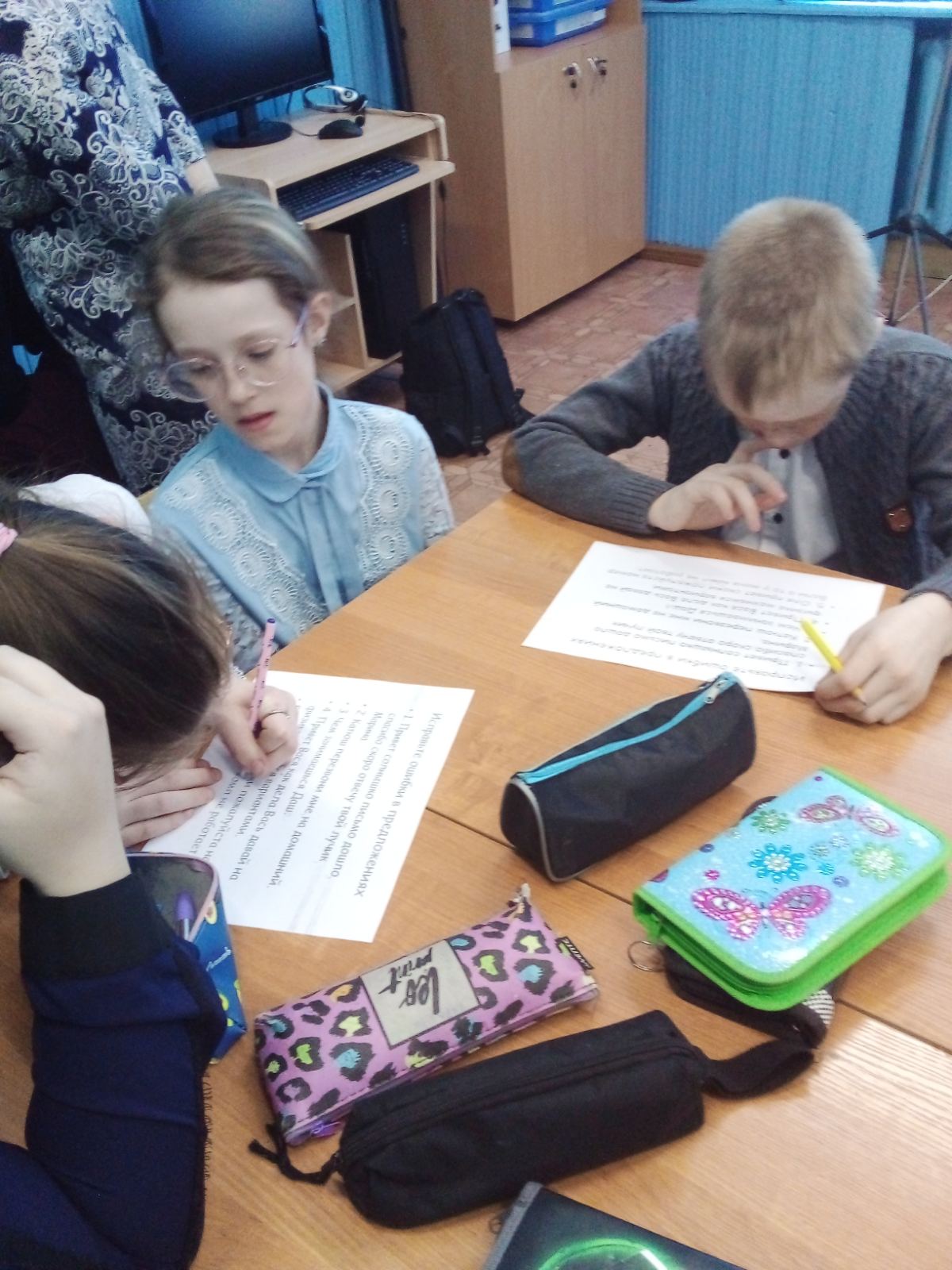 